PROTOKOLLSANTECKNING E2 – Nämndbudget och reviderad investeringsbudget 2023När Kommunfullmäktige beslutade om budget för 2023 hade Moderaterna och Kristdemokraterna ett alternativt budgetförslag. I vårt alternativa budgetförslag föreslog vi en budget i balans. I skrivelsen i det här ärendet skriver man att det budgeterade resultatet på – 64 mnkr är långt under de långsiktiga finansiella målen, men kan ”accepteras enskilt år genom att resultatutjämningsreserven RUR i anspråk”. Vi vill understryka vår uppfattning om att det är olyckligt att styret har valt att redan i början av lågkonjunkturen lägga en underfinansierad budget och förlita sig på uttag ur RUR. Vi vet som sagt inte hur de ekonomiska förutsättningarna kommer se ut kommande år.Med det sagt kommer vi trots allt rösta för förslaget om Nämndbudget 2023 då de ekonomiska förutsättningarna för nämnderna redan är beslutat av Kommunfullmäktige.Moderaterna och Kristdemokraterna i KommunstyrelsenNiklas Arvidsson (KD)			Annette Carlson (M)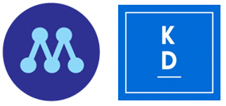 